HUBUNGAN KONSEP DIRI KOMUNITAS ANAK PUNK DENGAN KEBERFUNGSIAN SOSIAL DI KECAMATAN CIBIRU KOTA BANDUNGSKRIPSIDiajukan Untuk Memenuhi Salah Satu Syarat DalamMenempuh Ujian Sidang Program Strata Satu (S-1)Pada Jurusan Ilmu Kesejahteraan SosialDisusun oleh :NAVIS HERMAWAN122020030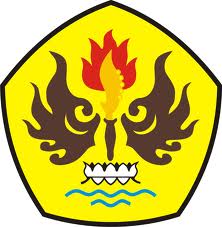 FAKULTAS ILMU SOSIAL DAN POLITIKJURUSAN  KESEJAHTERAAN SOSIALUNIVERSITAS PASUNDANBANDUNG2016